Классный час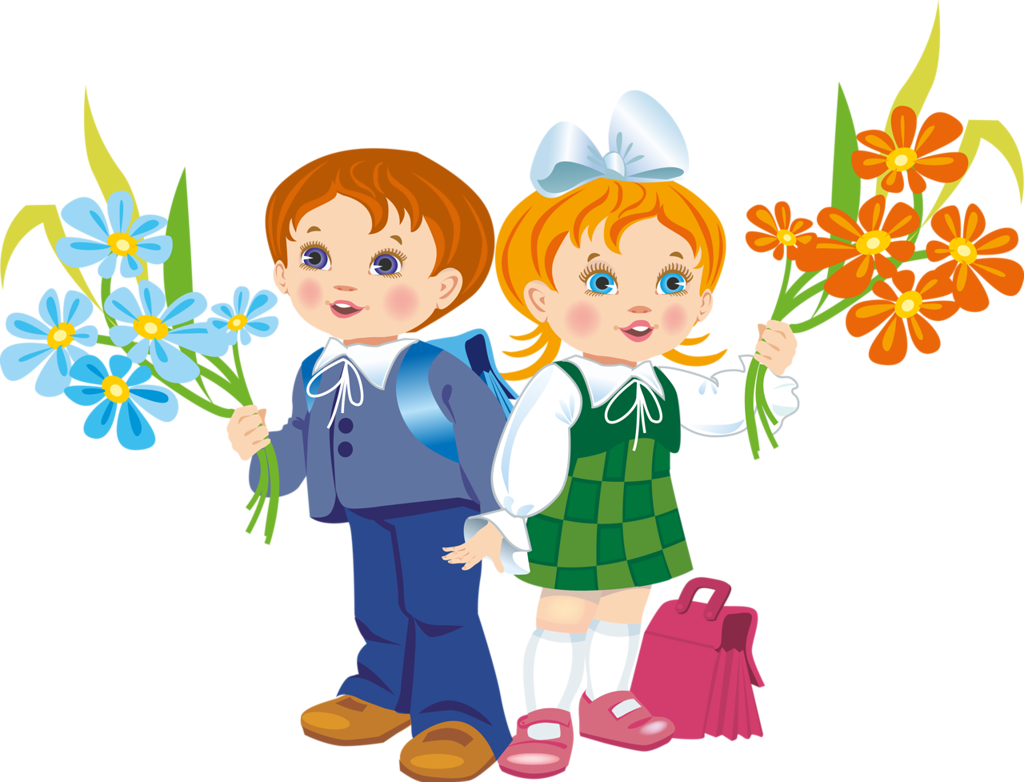 Ход занятияЦель: Формирование благоприятного социально-психологического климата в коллективе.Задачи:развитие умений нравственного самопознания, самоанализа и самооценки; усвоение правил разрешения конфликта; развитие умений анализировать конфликтные ситуации и разрешать конфликты.Форма проведения: беседа с элементами психологического тренинга.Так как конфликты и противоречия существуют всегда, в детской среде конфликты будут возникать постоянно, поэтому учителю необходимо научиться самому и научить детей приемам бесконфликтного общения, несложным правилам разрешения конфликтных ситуаций.Подготовительный этап. Вам понадобятся листы ватмана или белой бумаги, фломастеры, листки в форме облака для каждого учащегося, заготовка правил бесконфликтного поведения и рисунка дерева (в раздатке).Игровой тренингУпражнение 1. «Звездочки и созвездия»Учитель. Представим себе, что все мы – отдельные звездочки. Звезды могут объединяться в созвездия. Число звездочек в созвездии  может быть разное.  По хлопку, как только я назову число, вы объединитесь в созвездия по три человека. Объединяться в созвездия можно по-разному: прикасаясь, друг к другу руками, ладонями, плечами, и т.д.(Подбирается число так, чтобы никто не оставался лишним. Например, если в классе 20 человек, то учитель называет числа 2, 4, 5, 10. Звучит веселая музыка, проводится игра. После нескольких попыток объединения игра завершается.) Учитель. Как сейчас мы объединялись в разные созвездия, так и все люди живут, существуют в разных группах, общностях. У каждого из вас есть семья со своими традициями, укладом, со своими семейными ценностями и праздниками. Как вы думаете, а в какие еще общности вы входите? Ученики. Класс, школа, друзья, кружки  и секции…Учитель. В каждой такой группе нас объединяют общие интересы, ценности. Каждое объединение по-своему ценно и значимо для нас. Но каждый человек неповторим, и у каждого из нас есть свои отличительные черты, свои личные особенности, свой характер, свой темперамент.   Мы живем в мире, где часто солнечный свет взаимопонимания заслоняется мрачными тучами обид, дует холодный ветер подозрений, сверкают молнии конфликтов… Как сохранить прекрасную погоду в нашей душе, жить в мире и радости? Как не «промокнуть» под дождем непонимания и как помочь другим? Сегодня я хотела бы с вами обсудить наши взаимоотношения,  научиться анализировать конфликтные ситуации и разрешать конфликты, улаживать ссоры, преодолеть разногласия, которые могут возникнуть в Вашей жизни и в будущей профессиональной деятельности.  В жизни мы с вами и дружим, и спорим, и попадаем в конфликтные ситуации.Упражнение №2: «Облака».Учитель предлагает детям закрыть глаза (чтобы не давило мнение окружающих) и поднять руку тем, кто никогда никого не обзывал обидным словом. Результаты опроса известны только учителю.Учитель раздает всем детям листки, вырезанные в форме облака, на котором ребенок пишет обидное слово, сказанное ему.Учитель собирает облака и прикрепляет их на большой оранжевый кружок, символизирующий солнце.Учитель обращается к ребятам с вопросом «Что может сейчас произойти?». Дети отвечают, что на класс надвигается гроза, облака закрыли солнце.Учитель просит рассказать ребят, что они чувствовали, когда их обзывали, и что они делали в ответ. Наиболее типичные реакции записываются на доске в две колонки.Действия                                                                          ЧувстваЯ просто отошел в сторону.                                         Мне хотелось плакать.Я сказал, что нельзя обзываться.                             Я хотел ударить обидчика.В левой колонке получим несколько конструктивных решений.Учитель предлагает ребятам найти выход из создавшейся ситуации, чтобы погода стала вновь ясной. Дети предлагают свои варианты выхода из конфликтной ситуации: «Я не хотел тебя обидеть, прости», «Я был не прав», «Давай помиримся» и т.д.  Человека, который никогда ни с кем не ссорился, встретишь редко. В жизни бывает всякое. Но ссоры вырабатывают плохие черты характера: человек становится сварливым, несдержанным, злым.  Между людьми возникает непонимание, они просто не хотят больше общаться, могут прибегнуть к силе.    Учитель.  Можно назвать такое общение дружеским? (Ответы детей) Ссора может перерасти в конфликт. Как вы понимаете слово «конфликт»? Ученики. Конфликт – это непонимание друг друга, спор, ссора, драка. Учитель. Обратимся за подсказкой к Толковому словарю русского языка С.И.Ожегова: «Конфликт – это столкновение, серьезное разногласие, спор».   Недоразумения, недоверие, недостаток общения часто становится источником ссор и конфликтов. Каждый день нам приходится решать те или иные сложные задачи. И теперь давайте посмотрим, как бы вы поступили в следующих ситуациях?Ситуации:Кто-то из одноклассников нарочно толкнул вас и свалил с ног. Как вы поступите?- будете плакать;- ударите его;- сделаете ему замечание;- не скажите ничего;- пожалуетесь учителю.Ученики. Сделаю ему замечание. Вам не везёт: вы второй раз подряд проигрываете в шашки. Ваши действия?- будете плакать;- продолжите играть;- начнёте злиться;- ничего не скажете.Ученики. Продолжу играть.Приятель схватил ваш ластик без разрешения. Как вы поступите?- толкнете и отнимите ластик;- ударите и отнимите;- отнимите ластик и возьмете его карандаш в отместку;- скажите учительнице;- попросите вернуть ластик, и если он не вернет, то скажите учительнице.Ученики. Попрошу вернуть ластик. Сейчас я попрошу вас подумать и составить предложение на тему «Что такое конфликт?»    Посмотрите на таблицу и напишите, что такое конфликт, выбирая самое значимое слово из каждого              Итак, конфликт для меня – это …, когда я думаю … и чувствую (дети пишут свои определения понятия «конфликт» на листах,  затем читают их и магнитами крепят на доску по кругу, в центре оставляем место для таблички со словом «сотрудничество»).КОНФЛИКТ  — ЭТО...Если вы справились с заданием, возьмите магнит, проговорите и прикрепите свое определение на доску, оставив место в середине (помогаем детям правильно закрепить определения).Молодцы, вы хорошо поработали.  А сейчас отдохните немного и послушайте меня.   В переводе с латинского «конфликт» - это столкновение, столкновение противоположных интересов, взглядов; серьезное разногласие, острый спор (определение демонстрируем и на экране). Все ведут себя в конфликтных ситуациях по-разному, т.е. выбирают различные способы поведения в конфликте.Учитель: Существует  4 типа конфликтов: 1.Внутриличностный конфликт2.Межличностный конфликт.3.Конфликт между личностью  и группой.4.Межгрупповой конфликт.Задание 1. Посмотрите мультипликационный фильм «Конфликт». Какие виды конфликтов можно  выделить в сюжете данного фильма?.....         Задание 2. Подумайте, каковы  причины возникновения конфликтов.   Посмотрите мультипликационный фильм о конструктивном решении проблемы …Учитель. Существуют мотивы плохого поведения (4 мотива плохого поведения).Мы все разные, каждый по своему видит разрешение конфликтной ситуации.2. Формирование подходов к решению проблемы – выработка правил бесконфликтного общения.  Учитель. Ребята, нужно стараться жить так, чтобы людям  рядом с вами было хорошо. (На доску вывешивается 1-е правило бесконфликтного общения:  «Старайся жить так, чтобы людям рядом с тобой было хорошо»).А теперь давайте подумаем о том, какими качествами должен обладать человек, чтобы людям, которые окружают его, было хорошоУченики.  Нужно быть добрым, например, прежде чем обратиться к человеку, улыбнуться ему: ведь добрые отношения начинаются с улыбки.Учитель. Молодцы, это и будет следующим нашим правилом. (На доске появляется правило: «Прежде чем обратиться к человеку, улыбнись ему: ведь добрые отношения начинаются с улыбки»).Учитель. Ребята, а какими еще качествами должен обладать человек, чтобы окружающим было с ними комфортно?Ученики. Нужно быть отзывчивым, уметь радоваться успехам  и переживать неудачи не только свои, но и товарищей по классу.Ученики. Прийти на помощь товарищу, не дожидаясь, пока тебя об этом попросят.Учитель. Все правильно. Человеческая доброта, милосердие, умение радоваться и переживать за других людей – основы человеческого счастья. Добрый человек умеет общаться, поддерживать хорошие отношения с людьми. (На доске появляются следующие правила: « Научись радоваться не только своим успехам, но и успехам товарищей по классу».«Старайся прийти на помощь товарищу, не жди, пока тебя об этом попросят»).Учитель. Молодцы, вы правильно поступили. Запомните: никогда не надо ябедничать: ябеда озлобляет людей и разрушает их отношения. Если будет плохо, не спешите обвинять в этом других. Учитесь терпеть неприятности. (На доске появляется 5-е правило: «Никогда никому не завидуй и не ябедничай: ябеда озлобляет людей и разрушает их отношения»).Учитель. Всегда ли можно договориться друг с другом?  Учитель. Ценное качество в людях – умение мысленно поставить себя на место другого. Если человек что-то говорит, то ему очень важно знать, слышат ли, понимают ли его. Сплошь и рядом можно наблюдать такие ситуации, в которых люди не умеют или не желают поставить себя на место собеседника.  Учитель. Ребята, очень важно научиться принимать близких и друзей такими, какими они есть. Не навязывать свое мнение, впечатление, быть терпеливыми, стремиться понимать их. (На доске появляется 8-ое правило: «Никогда никого не упрекай. Если  все-таки упреки прозвучали  и ссора произошла - скорее помирись»). Учитель. Разрешение конфликта – дело творческое: необходимо учесть все компоненты сложившейся ситуации. Путь решения конфликта, с помощью уступок друг другу, называется компромиссом.    Некоторые считают, что предложить помириться первым – значит проявить слабость характера. А как вы думаете? (Можно выслушать ситуации из жизни учащихся, когда им удалось разрешать конфликт с помощью взаимных уступок, путем компромисса.)А как вы думаете, что ещё помогает разрешить конфликт?Ученики. Нужно уступать друг другу.Учитель. Правильно, уступка - один из способов выхода из конфликта.Ученики. Можно обратиться к какому-нибудь  авторитетному человеку за советом. Учитель. Правильно, ребята. Если вы затрудняетесь в правильности своих поступков, то нужно обратиться за советом к родителям, учителю, старшим товарищам  и т.д. за советом. Это и есть следующее правило бесконфликтного общения. (На доске появляется 9-ое правило: «Научись сотрудничать, договариваться, уступать, находить компромисс»).Учитель. А еще помогает разрешить конфликт шутка и юмор. Учитель. Правильно, нужно относиться к людям так, как ты хочешь, чтобы относились к тебе. Это одно из самых главных правил  человеческого общения. (На доске появляется правило: «Главное – относись к людям так, как ты хочешь, чтобы относились к тебе»).3 часть. Заключительная. Подведение итогов. Учитель. Ребята, давайте подведем итог сегодняшнего классного часа и повторим еще раз  правила бесконфликтного общения, которые мы с вами  выработали в ходе занятия. Помните их всегда и   старайтесь  выполнять. (Дети по очереди зачитывают правила).     Правила  бесконфликтного общенияСтарайся жить так, чтобы людям рядом с тобой было хорошо.Прежде чем обратиться к человеку, улыбнись ему: ведь добрые отношения начинаются с улыбки.Научись радоваться не только своим успехам, но и успехам товарищей по классу.Старайся прийти на помощь товарищу, не жди, пока тебя об этом попросят.Никогда никому не завидуй и не ябедничай: ябеда озлобляет людей и разрушает их отношения.В споре будь сдержан и тактичен.Избегай конфликтов, ссор, не совершай необдуманных поступков.Никогда никого не упрекай. Если  все-таки упреки прозвучали  и ссора    произошла - скорее помирись.Научись сотрудничать, договариваться, уступать, находить компромисс.Главное – относись к людям так, как ты хочешь, чтобы относились к тебе.Учитель. В заключение мне хочется привести слова Максима Горького: «Если ты хочешь, чтобы вокруг тебя были хорошие, добрые люди, попробуй относиться к ним внимательно, ласково, вежливо – увидишь, что все станут лучше. Все в жизни зависит от тебя самого…». Рисунок «Дерево дружбы»Прочитайте детям пословицу: «Дерево сильно корнями, а человек – друзьями». Раздайте детям листочки с рисунком дерева без корней. Попросите каждого раскрасить свое дерево и нарисовать у этого дерева столько корней, сколько друзей он имеет. Обсудите с детьми, как чувствует себя дерево, если у него мало корней.5. Упражнение «Дружеское пожатие»Учитель. Давайте встанем в круг и возьмёмся за руки. А теперь по кругу передадим хорошее настроение в виде дружеского пожатия руки. Пожимая руку, каждый мысленно пожелает соседу всего самого хорошего, уверенности, успехов и т.д. пожимать руку будем по часовой стрелке. Я начну, а тот, кому пожали руку, по эстафете передаст пожатие следующему. Старайтесь не сбиваться и не забывать вкладывать в пожатие добрые пожелания. Игра закончиться, когда пожатие дойдёт до меня. А теперь усложним задание. Закроем глаза и сделаем то же самое, но в другом направлении.РЕФЛЕКСИЯ  Педагог: Сейчас мы подошли к заключительному этапу нашей работы. Я хочу спросить у Вас, чем была интересна тема? Что нового Вы узнали? Мои понятияМои мыслиМои чувствассораменя хотят обидеть,страхвойнаунизитьобидаспорменя  хотят оскорбитьраздражениеборьбанапряжениесостязаниеменя подавляюттревогасхватканадо мной  хотят посмеятьсязлость